Benwick Primary School - Home-School AgreementOur home-school agreement is based on the values that we believe are important for our community. The children have decided what the values mean to them.RESPECTI shall listen when other people are talking.I can use appropriate language.I can be polite.RESPONSIBILITYI can work on my own / find my own equipment.I can make good decisions.I can do my work and not be distracted by the people around me.HONESTYI can do the right thing.I can always tell the truth.I can admit to doing something wrong.RESILIENCEI can always make a good effort.I can achieve.I can never say can’t unless I have tried my best.COMMUNITYI can encourage others.I can make people happy.I can be helpful.The school will also:Actively welcome parents/carers into the life of the school.Ensure your child achieves his/her full potential as a valued member of the school community.Offer a carefully planned curriculum matched to the needs of your child.Encourage your child to do his/her best at all times.Encourage your child to display high standards of behaviour.Care for your child’s safety and well-being.Keep you informed about your child’s progress.Contact you if there is a problem with attendance and punctuality.Let you know about any problems concerning your child’s work or behaviour.Signed by Headteacher 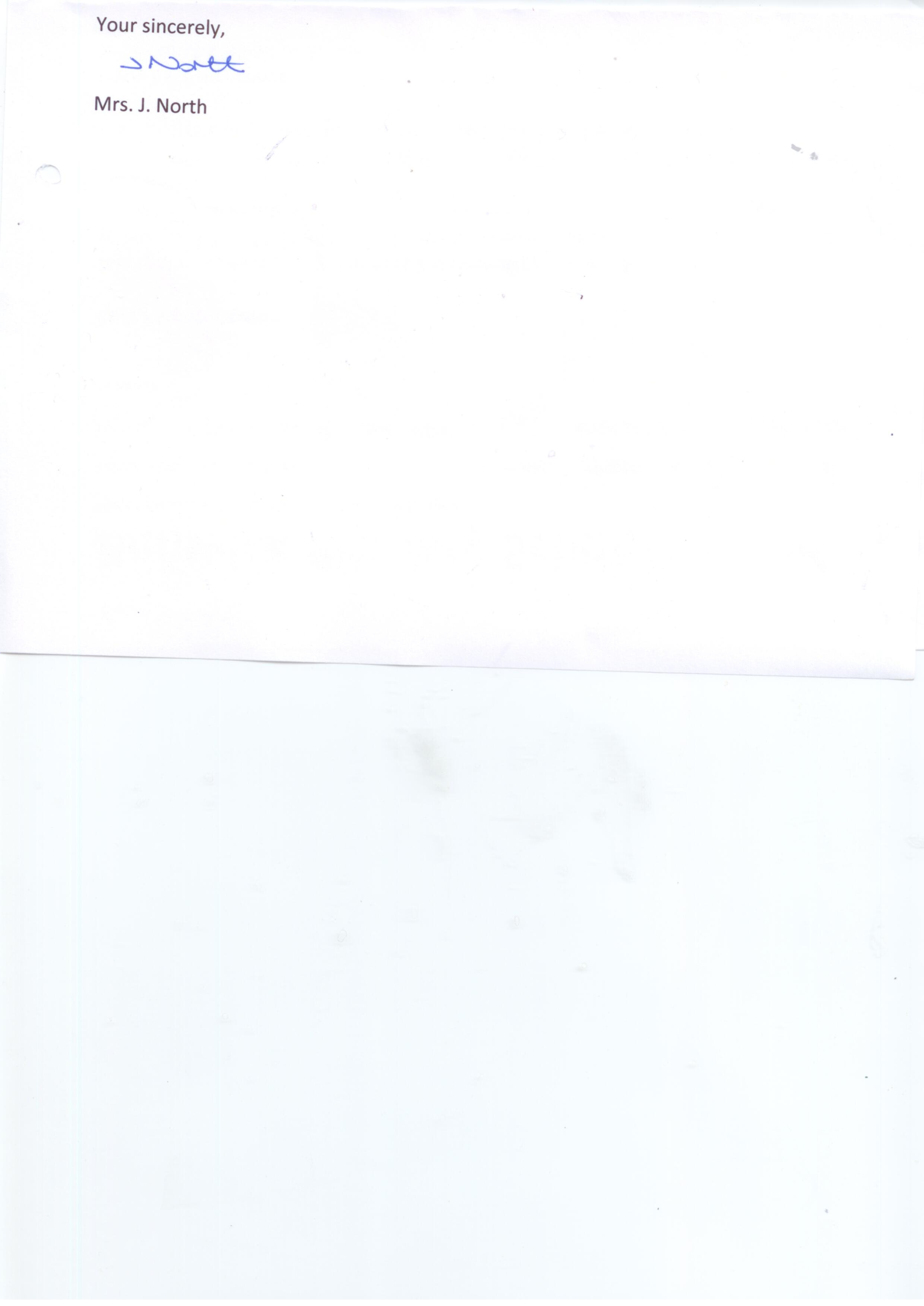 Class RulesWe will always be kind and helpful to each other.We will treat all people and things with respect.We will always use our manners. We will not hurt each other.We will not say rude, unkind or hurtful things. Signed by the child ___________________________________Parents will:Make sure my child attends school regularly and on time.Make sure my child goes to bed at a reasonable time during the week.Make the school aware of any concerns or problems that might affect my child’s work or behaviour.Support the school in maintaining good behaviour.Support my child with homework and other opportunities for home learning.Attend parents’ evenings and discussions about my child’s progress.Ensure my child has a PE kit in school.Encourage my child to follow the school dress code.Signed by the parent___________________________________